2019-02-27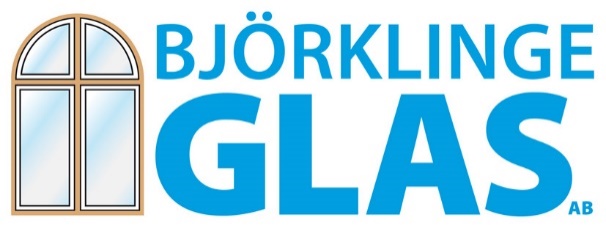 Anbud, balkonginglasning.Vi tackar för Ert intresse av våra produkter och har härmed nöjet att erbjuda inglasning till Er balkong enligt följande:Balkonginglasningen utförs Windoors ramlösa viksystem 410, lackerade aluminiumprofiler och 10 mm härdat enkelglas, placerad innanför befintligt balkongräcke i likhet med tidigare utförda inglasningar i er fastighet.
Viksystemet ger Er möjlighet att öppna upp inglasningen ordentligt. Dessutom blir glasputsningen inget bekymmer.Pris:	  3 kvm      29.000:-              inkl moms och montage. ( Skyttelgatan 10 A)                          5 kvm      40.000:- 	inkl moms och montage.                          9 kvm      72.000:-              inkl moms och montage.                        11 kvm      82.000:-              inkl moms och montage.                        14 kvm      76.000:-              inkl moms och montage. ( Skyttelgatan 10 A o B)                         14 kvm      92.000:-              inkl moms och montage. ( Skyttelgatan 10 B o C )                        17kvm     105.000:-              inkl moms och montage. ( Skyttelgatan 10 A)Lev. villkor:	Fritt monterat.Ansvar:	3 års reklamationsfrist enligt Konsumentjänstlagen.Betalning:	20% vid beställning, 10 dagar från fakturadatum efter utfört montage Lev.tid:	Normalt 8-10 arbetsveckor, efter er skriftliga beställning och utförd måttagning.Övrigt:	Grovstädning ingår, dock ej fönsterputsning. Vid installation och vid	service/justering behöver vi tillgång till balkongen via bostaden, 	tillgång till ström samt en tömd balkong, vilket kräver er medverkan.	Bygglov erfordras men kostnader i samband med detta ingår ej.Tillval:               Vinterlister mellan glas och anpassade solskydd finns som tillval.Giltighetstid:    1 år BRF Ulrika Eleonora